DRODZY RODZICE!Debiut w przedszkolu to nie łatwa sprawa!                                     Malucha czekają poważne zmiany w życiu, często trudne                         do zaakceptowania.                                                                                                   Ale to, co nowe wcale nie musi być złe i straszne!                           Do trudnych sytuacji trzeba po prostu siebie i dziecko przygotować.                                                                                                Dziecku, Rodzicom i sobie życzymy, aby te pierwsze chwile                       w przedszkolu łączyły się z miłymi przeżyciami.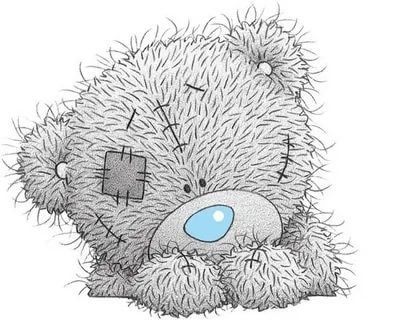 NADAJĘ SIĘ DO PRZEDSZKOLA, GDY:zostaję trochę czasu bez rodzica;umiem ubrać się i rozebrać (jeszcze nie całkiem samodzielnie);opanowałem/am podstawowe czynności fizjologiczne                        (czasami ktoś pomaga); sam/a jem (chociaż nie robię tego szybko);mówię zdaniami (choć to nie jest największy problem,                               bo w przedszkolu się nauczę…).PRZYGOTOWANIE DZIECKA DO POBYTU                                                  W PRZEDSZKOLU:Sposoby przygotowania dziecka:czytanie opowiadań, których bohaterowie chodzą do przedszkola;rozmowy o przedszkolu ze znajomym dzieckiem, które lubi chodzić do przedszkola;opowieści rodziców jak to było, gdy oni chodzili do przedszkola;uświadomienie dziecku zalet przedszkola (wielu nowych kolegów do zabawy, dużo zabawek, pani, która zna ciekawe zabawy, wierszyki i piosenki);poinformowanie dziecka, dlaczego będzie chodziło do przedszkola (np. praca rodziców);ćwiczenie z dzieckiem samoobsługi (dużo łatwiej adaptują się dzieci samodzielne, niż te zależne od dorosłych).Dziecko powinno być przygotowywane stopniowo, nie róbmy wszystkiego naraz, rozciągnijmy ten proces w czasie, aby mogło oswoić się z myślą o tym, że pójdzie do przedszkola.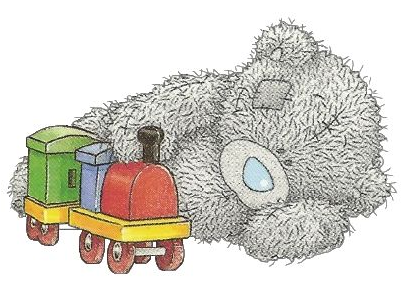 